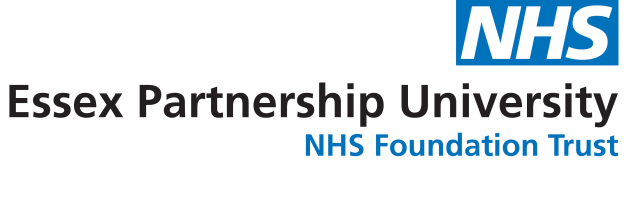 Open Arts Volunteer Application Form                                            Thank you for your interest in volunteering with Open Arts! Name:Address:Post Code:Email:Mobile:Home Tel: Date of Birth: Emergency Contact Details: (Friend or Relative)General State of Health:Occupation (If applicable):Name & Address of Present Employer or School/College currently attended (If applicable):How did you hear about volunteering with Open Arts?Why would you like to become a volunteer with Open Arts?  Do you have any experience in volunteering?What type of volunteering are you interested in?i.e. Arts Assistant creative courses/studio assistant/ Exhibitions & Events Assistant /otherWhat experience/skills do you have to offer this role?What are your hobbies and interests?Open Arts covers areas across the whole of Essex. Please state where you would be willing to travel to (expenses are paid):We generally run our courses and studio session’s weekdays with occasional events in the evening and weekendDays available:Times available:Present or planned commitments which may affect the above:Name, Address, Email & Telephone of Two Referees -  e.g. Last/present employer or someone who has known or worked with you for some time.  12Add any relevant information:-Please answer the following question so that we can monitor that our service is meeting the needs of the whole community.  The answers you give are entirely confidential.How would you describe your ethnicity? Applicants who apply for exempt posts are not entitled to withhold information about criminal convictions which would in other circumstances be considered ‘spent’ under the Rehabilitation of Offenders Act 1974 (and Exceptions Order 1975).  In the event of acceptance, failure to disclose any such convictions could result in your withdrawal as a volunteer from our register.Have you any convictions?  Yes/No (Please specify)Are you signed up to the DBS update service? Yes/NoIf yes what is the certificate number and date of issue?As part of the recruitment process you may be asked to sign authorisation for Occupational Health & Police Checks.In accordance with the data protection Act 1998, I consent to the information provided being retained in the Human Resources Department for Equal opportunities.PRINT NAMESIGNATURE: (typed is fine if emailing) DATE: Thank you for filling in this form, please return it: By email: epunft.open.arts@nhs.netor post to Open Arts, The Art House, 19 High Street, Hadleigh, Essex SS7 2PAAny queries please call Jo Keay, Open Arts manager 07580 982462 or email jo.keay@nhs.netThank youOpen Arts is managed under EPUT Charity Fund. Registered Charity number 1053793